Liebe Erziehungsberechtigte, liebe Schülerinnen und Schüler,die Landesregierung NRW hat vor dem Hintergrund der COVID19 Pandemie ein Sofortprogramm auf den Weg gebracht, durch welches unsere Schule zusätzliche Geräte für Schülerinnen und Schüler erhält, [Tablets/ Laptops]. Sollte es wieder zu einer Schulschließung kommen oder Ihr Kind/ du musst zu Hause in Quarantäne bleiben, können wir Ihrem Kind/ dir ein Gerät davon ausleihen, um am Distanzunterricht teilnehmen zu können. Damit wir wissen, wem wir im Fall von Distanzunterricht ein Gerät zur Verfügung stellen sollten, benötigen wir einige Informationen.									(Schulleiterin / Schulleiter)_________________________________________________________________________     [Name, Vorname, Klasse des Schülers/ der Schülerin]Mit der Beantwortung der Fragen erteilen Sie/ erteilst du der Schule Ihre/ deine Einwilligung, die gemachten Angaben zum genannten Zweck zu verarbeiten.__________________________________________________________________
 [Datum, Unterschrift der Erziehungsberechtigten/ Schüler ab Vollendung des 18. Lebensjahres]Wir nehmen hiermit zur Kenntnis, dass wir die Schule umgehend informieren, sollte sich die Situation zu Hause dahingehend verändern, dass ein Leihgerät nicht mehr benötigt wird.__________________________________________________________________
 [Datum, Unterschrift der Erziehungsberechtigten/ Schüler ab Vollendung des 18. Lebensjahres]Die Einwilligung ist freiwillig. Bei  Nichterteilung oder dem Widerruf der Einwilligung kann Ihr Kind/ kannst du nicht im Ausleihprogramm berücksichtigt werden. Diese Einwilligung kann für die Zukunft jederzeit widerrufen werden. Im Falle des Widerrufs werden wir die entsprechenden Informationen löschen. Soweit die Einwilligung nicht widerrufen wird, gilt sie für die Dauer der Schulzugehörigkeit, nach Ende der Schulzugehörigkeit werden die Daten gelöscht.Gegenüber der Schule besteht ein Recht auf Auskunft über Ihre personenbezogenen Daten, ferner haben Sie ein Recht auf Berichtigung, Löschung oder Einschränkung, ein Widerspruchsrecht gegen die Verarbeitung und ein Recht auf Datenübertragbarkeit. Zudem steht Ihnen ein Beschwerderecht bei der Datenschutzaufsichtsbehörde, der Landesbeauftragten für den Datenschutz und die Informationsfreiheit Nordrhein Westfalen zu. Hinweise zum DatenschutzAuf dieser Seite informieren wir Sie/ dich über die Verarbeitung Ihrer/ deiner personenbezogenen Daten im Zusammenhang mit der Bedarfsabfrage.Wer ist verantwortlich für die Verarbeitung meiner Daten?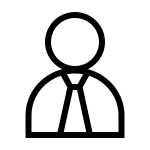 Verantwortlich ist die Schule: [Kontaktdaten Schule, Schulleitung] An wen kann ich mich wenden, wenn ich Fragen zum Datenschutz habe?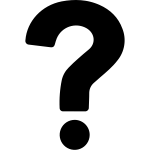 Fragen zum Datenschutz können Sie an den behördlich bestellten schulischen Datenschutzbeauftragten stellen: [Kontaktdaten schulischer Datenschutzbeauftragter, z.B. Name und E-Mail]Zu welchen Zwecken sollen meine Daten verarbeitet werden?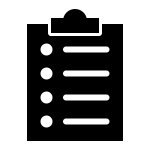 Die Verarbeitung ist erforderlich zur Bedarfsabfrage, um Schülern Leihgeräte für den Distanzunterricht zur Verfügung stellen zu können.Auf welcher Rechtsgrundlage erfolgt die Verarbeitung?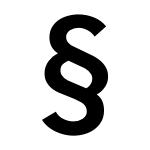 Die Verarbeitung erfolgt auf der Grundlage Ihrer Einwilligung.Welche Daten werden bei Teilnahme an Anton verarbeitet?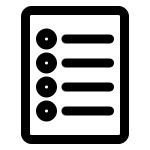 Die abgefragten Daten sind dem Fragebogen zu entnehmen.Wer hat Zugriff auf meine Daten?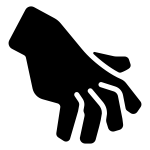 In der Schule werden die erhobenen Daten, den Personen zu Verfügung gestellt, welche die Ausleihe der Geräte organisieren. An wen werden meine Daten übermittelt?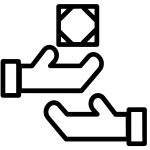 Es erfolgt keine Übermittlung an Personen oder Stellen außerhalb der Schule.Wie lange werden meine Daten gespeichert?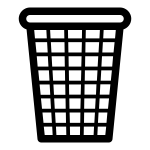 Die Daten werden entsprechend dem Schulgesetz NRW maximal bis 5 Jahre nach Verlassen der Schule gespeichert.Wie kann ich meine Einwilligung widerrufen?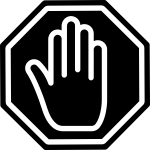 Zum Widerruf der Einwilligung reicht ein formloses Schreiben oder E-Mail an die Schulleitung. Um Missbrauch durch Dritte über Telefon zu vermeiden, muss ein mündlicher Widerruf direkt bei der Schulleitung erfolgen. Durch den Widerruf der Einwilligung wird die Rechtmäßigkeit der aufgrund der Einwilligung bis zum Widerruf erfolgten Verarbeitung nicht berührt.✄ - - - - - - - - - - - - - - - - - - - - - - - - - - - - - - - - - - - - - - - - - - - - - - - - - - - - - - - - - - - - - - - - - - - - - - - - Hinweise zur Nutzung dieser VorlageDiese Vorlage muss angepasst werden. Es sollte wie bei anderen Formularen ein Schulkopf/ Schullogo ergänzt werden.Eine Anpassung ist eventuell bei den zur Verfügung gestellten Geräten zu machen, z.B. iPads.Die Fragen haben nur Beispielcharakter. Beispiele für Fragen finden sich unter: https://xn--broschren-v9a.nrw/fileadmin/Handreichung_zur_lernfoerderlichen_Verknuepfung/pdf/Ist-Zustand-Schuelerinnen-und-Schueler.pdfDer Passus mit der Kenntnisnahme, dass die Schule zu informieren ist, wenn die Voraussetzungen für ein Leihgerät nicht mehr vorliegen, könnte man auch in den Leihvertrag auslagern.Alle Datenschutzinformationen ab Hinweise zum Datenschutz können auch auf die Schulhomepage ausgelagert werden, um Papier zu sparen. Dann sollte ein Link/ QR Code zu den Informationen verweisen. Außerdem ist ein Hinweis erforderlich, dass die Datenschutzinformationen auf Wunsch auch in ausgedruckter Form im Sekretariat erhältlich sind.Verfügen die Betroffenen bereits über die Informationen zum Verantwortlichen und Datenschutzbeauftragten, müssen diese Informationen nicht erneut gegeben werden und können gelöscht werden.Soll die komplette Abfrage online erfolgen, muss diese Plattform über eine ausreichende Sicherheit verfügen, da es hier um sensible Daten geht. Außerdem muss auch eine Möglichkeit bestehen, die Fragen in analoger Form zu erhalten und zu beantworten, solange nicht alle Schülerfamilien über entsprechende Zugangsmöglichkeiten verfügen.Wichtig!Die Beantwortung der Fragen ist freiwillig. Ein Gerät zur Verfügung stellen können wir jedoch nur, wenn wir ausreichende Informationen über die Voraussetzungen zu Hause haben. Auch wenn Sie keine Angaben machen, bitten wir um Rückgabe des Fragebogens.Ein Smartphone ist KEIN Gerät, mit dem man richtig am Distanzunterricht teilnehmen kann.Zur Teilnahme am Distanzunterricht benötigt Ihr Kind/ benötigst du ein Gerät, welches nicht mit anderen geteilt werden muss und dem Kind/ dir zur Verfügung steht, wenn Distanzunterricht stattfindet oder du schulische Aufgaben erledigen musstDieser Fragebogen möchte den Ist-Zustand ermitteln. Sollte sich dieser verändern, etwa dass sich die Bedingungen zu Hause verschlechtern oder verbessern, informieren Sie die Schule bitte umgehend. JA    NEIN 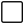 Ich/Mein Kind kann ein Tablet/ Laptop/ Computer für den Distanzunterricht und schulische Aufgaben nutzen. JA    NEIN Ich/Mein Kind kann das Gerät den ganzen Tag lang benutzen und muss es nicht mit anderen in der Familie teilen. JA    NEIN Meine/Unsere Internetverbindung ermöglicht es mir/meinem Kind 	an Videokonferenzen teilzunehmen. JA    NEIN  JA    NEIN  JA    NEIN  JA    NEIN 